Quickbox ESQ 31/4 KOpakowanie jednostkowe: 1 sztukaAsortyment: C
Numer artykułu: 0080.0070Producent: MAICO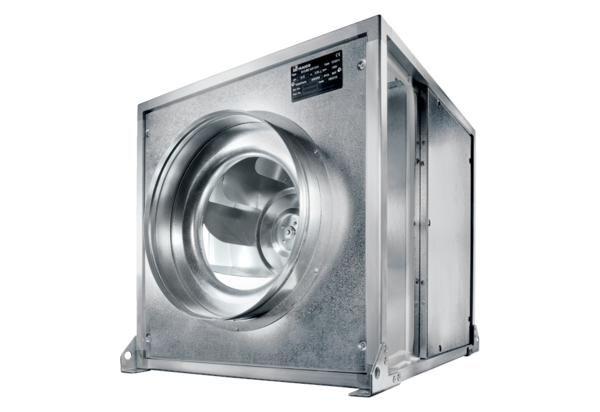 